Муниципальное автономное дошкольное образовательное учреждение муниципального образования «город Бугуруслан» «Детский сад комбинированного вида №16»МАДОУ «Д/с №16»461630 Оренбургская область  г. Бугуруслан ул. Некрасова,22 «а»тел. (35352) 3-61-92E- mail:  <raduga.16@mail.ru>ОГРН 1025600544530  ИНН 5602007500  КПП 56020100104.10.2017г.Информация об итогах проведения «Дня гражданской обороны»Во исполнение Плана основных мероприятий муниципального образования «город Бугуруслан» гражданской обороны, предупреждения и ликвидации чрезвычайных ситуаций, обеспечения пожарной безопасности и безопасности на водных объектах в МАДОУ «Д/с№16»   04.10.2017 года проводились мероприятия, посвященные Всемирному Дню гражданской обороны:- обновлен стенд с информацией о телефонах экстренных служб и откорректированы паспорта дорожной безопасности; -схемы безопасных маршрутов движения детей «дом-сад-дом» размещены во всех возрастных группах на доступных для восприятия местах;-проведены лекции, беседы с родителями о необходимости соблюдения детьми и правил безопасного поведения  дома с бытовыми приборами, правилах поведения при чрезвычайных ситуациях. При этом обращали внимание родителей на особенности восприятия информации детьми разных возрастов, а также на необходимость совместного с детьми моделирования и обсуждения различных ситуаций, в которых могут оказаться дети дошкольного возраста;- обновлена информация для детей и родителей в уголках безопасности;-представлена выставка детских работ в группах среднего, старшего возраста, выполненных совместно с родителями  «Страна Безопасности».- с детьми старших групп проведено комплексное занятие  по теме: «Пожароопасные предметы и предметы, требующие осторожного обращения»;- с детьми подготовительной к школе группы проведена игра-соревнование на знание правил дорожного движения с приглашением инспектора ОГИБДД Огородова Анатолия Николаевича - проведено плановое проведение эвакуации;-отработка действий с сотрудниками при получении сигнала оповещения гражданской обороны «Внимание всем!»;- тренировка с сотрудниками детского сада действий при возникновении несчастного случая на производстве и в быту;- проведен внеплановый инструктаж с работниками ДОУ по их действиям,  в случае возникновения  ЧС;- внеплановое проведение тренировочной эвакуации детей из здания ДОУ;- проведены беседы, проиграны ситуации, игры по теме дня- оформлена выставка в методическом кабинете литературы, пособий,  конспектов по работе с родителями по основам безопасности детей дошкольного возраста.Фотоотчет Комплексное занятие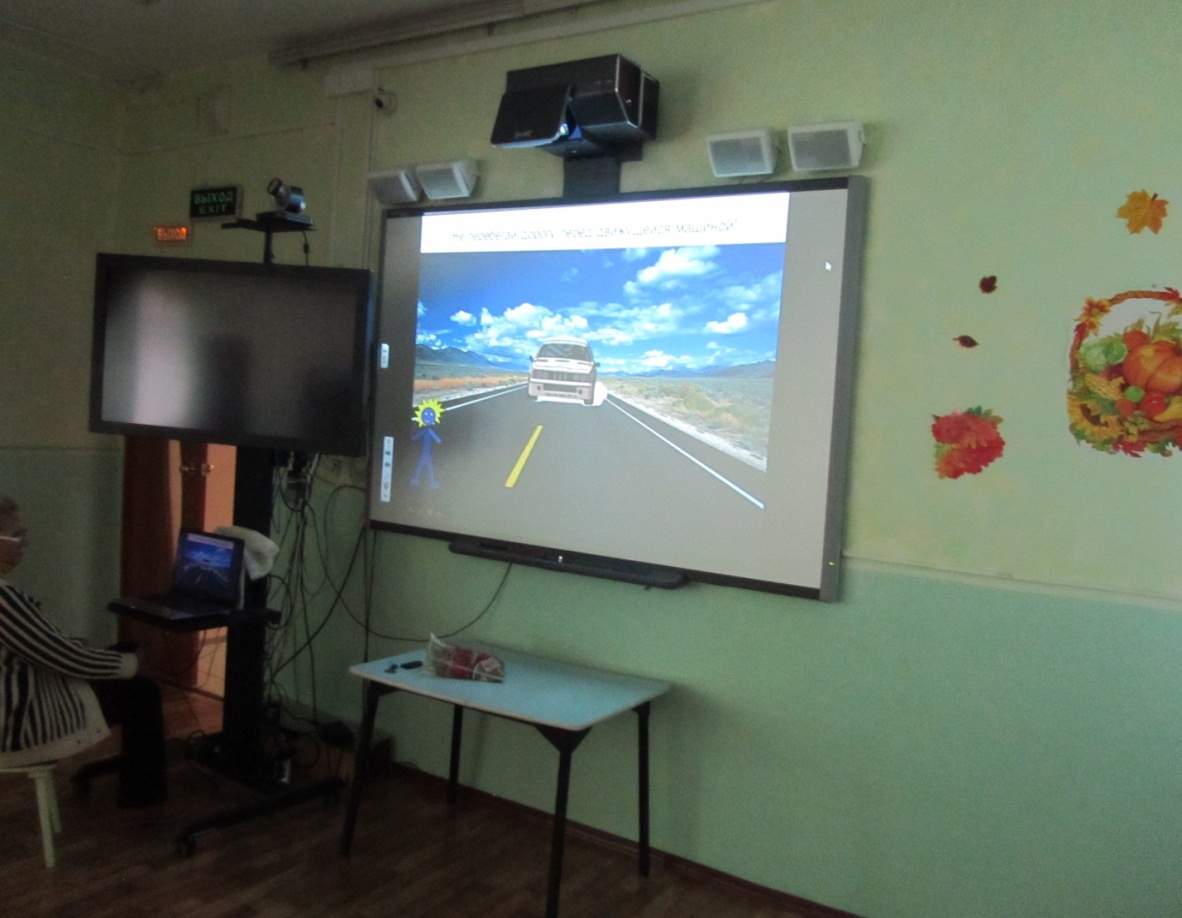 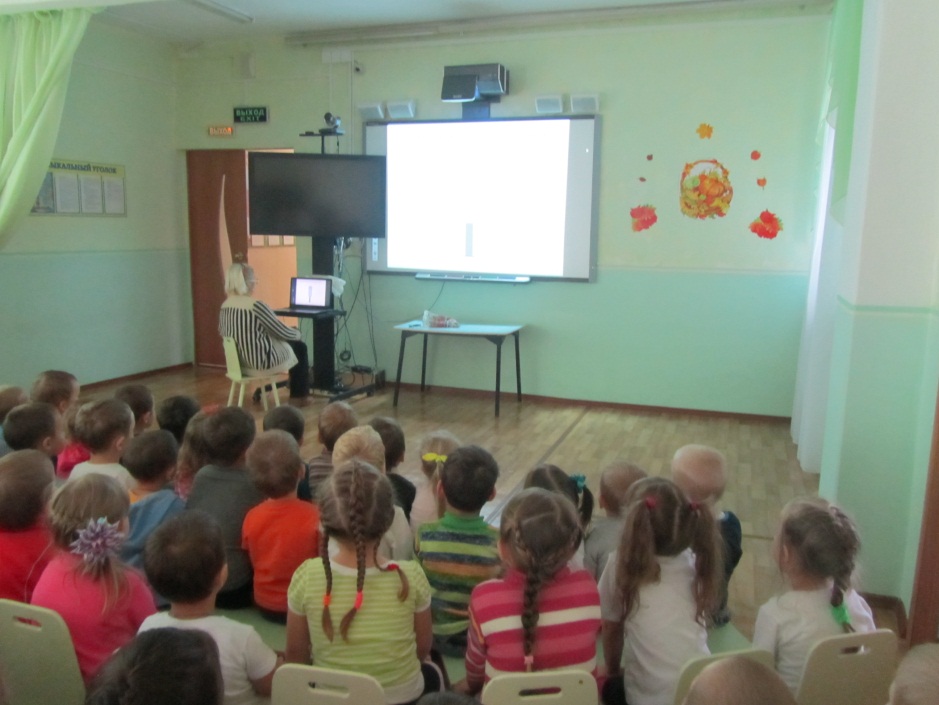 Плановое проведение эвакуации  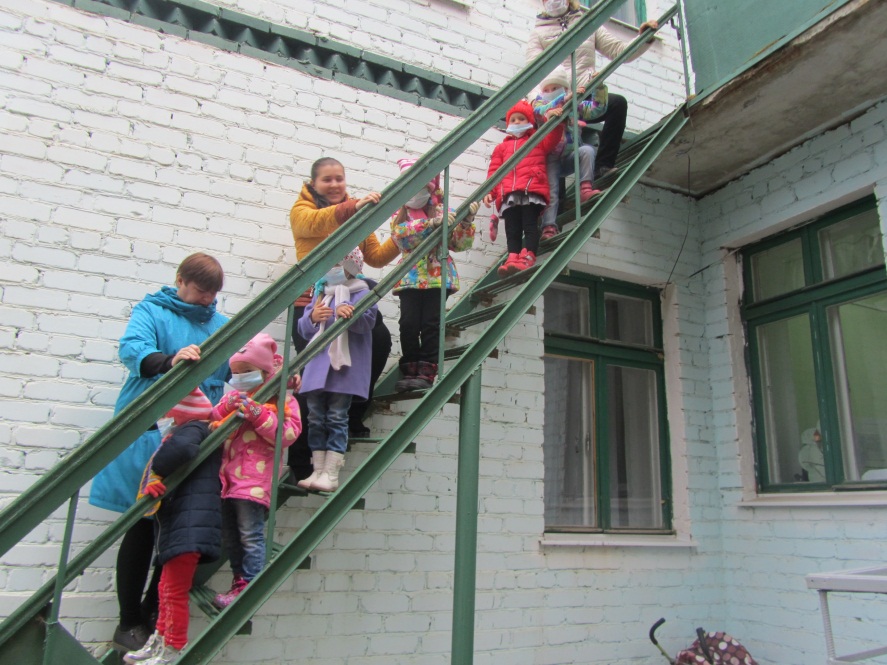 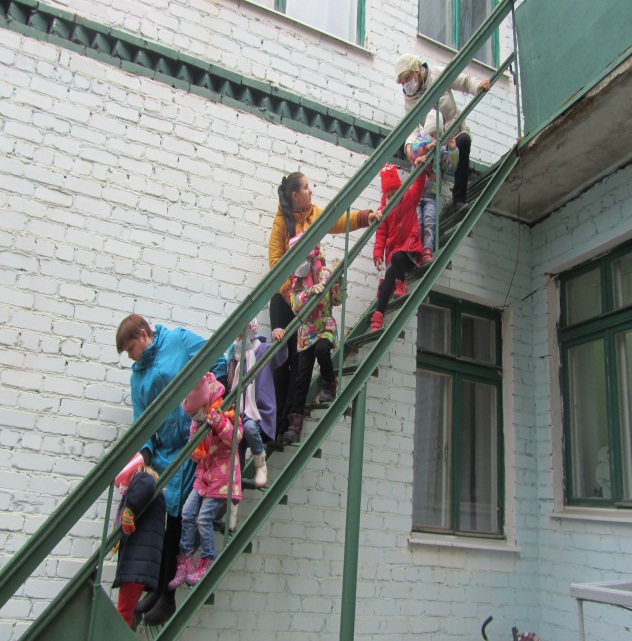 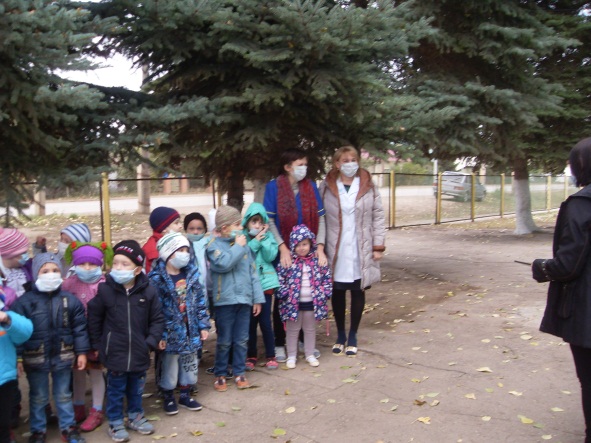 Тренировка с сотрудниками детского сада                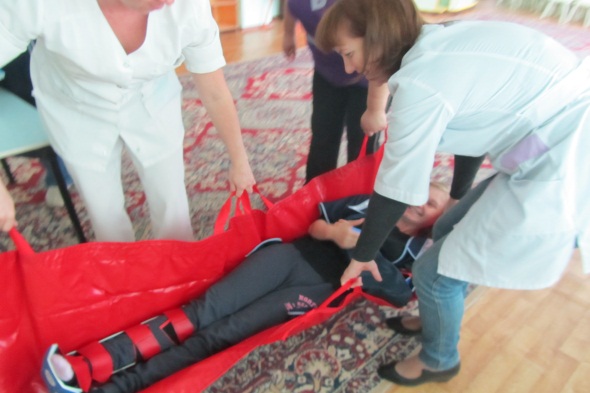 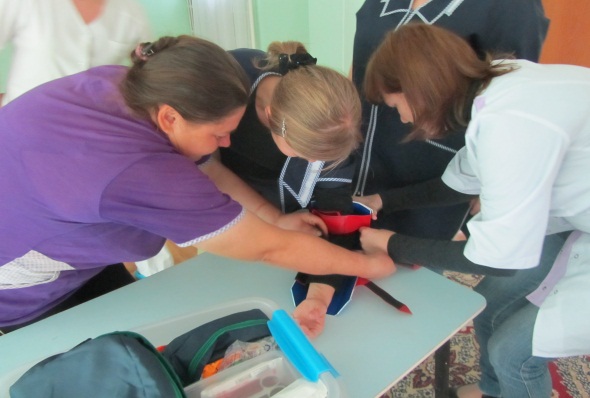 Совместная работа с родителями изготовление рисунков и газет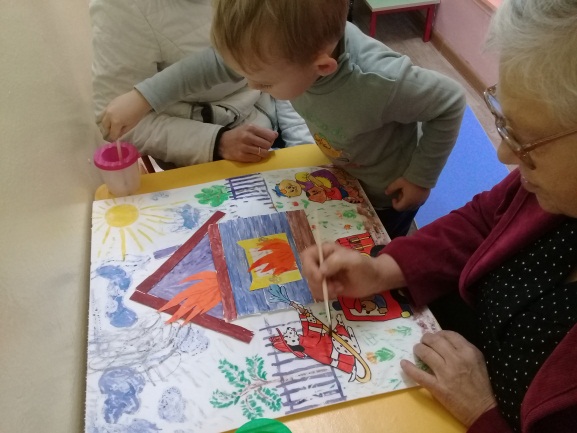 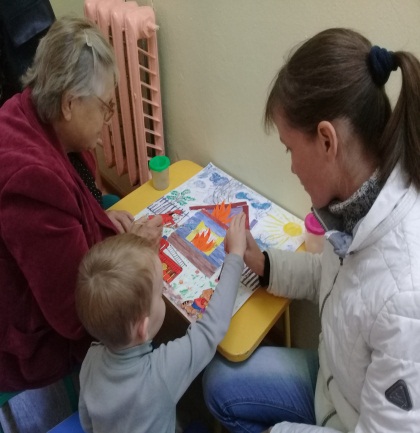 Беседы, проблемные ситуации, игры по теме дня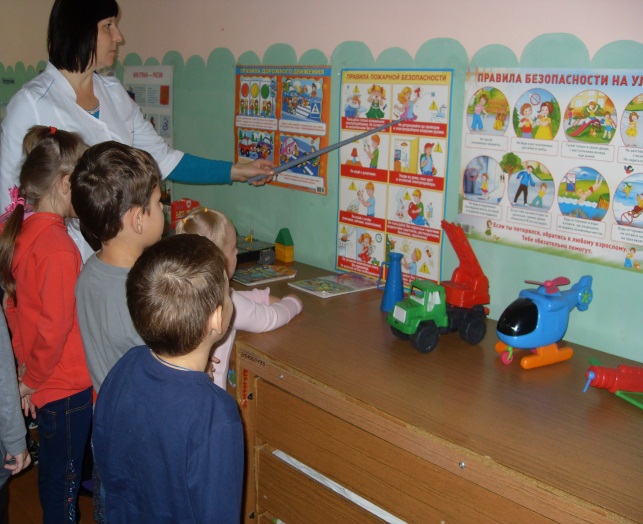 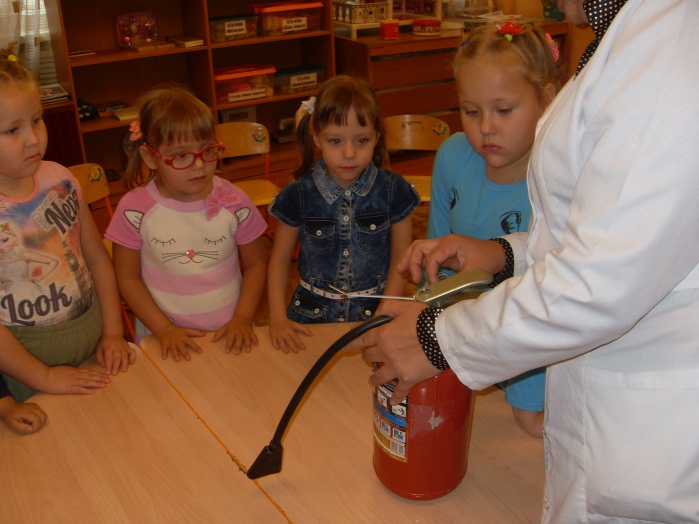 Инсценировка с детьми младших групп «Кошкин дом»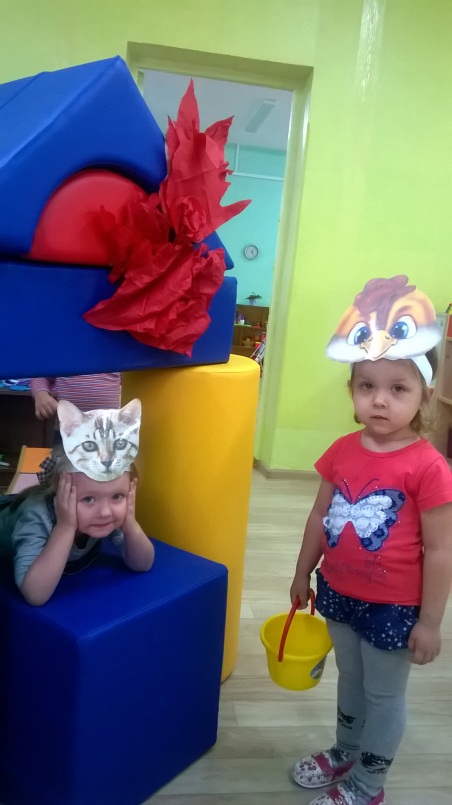 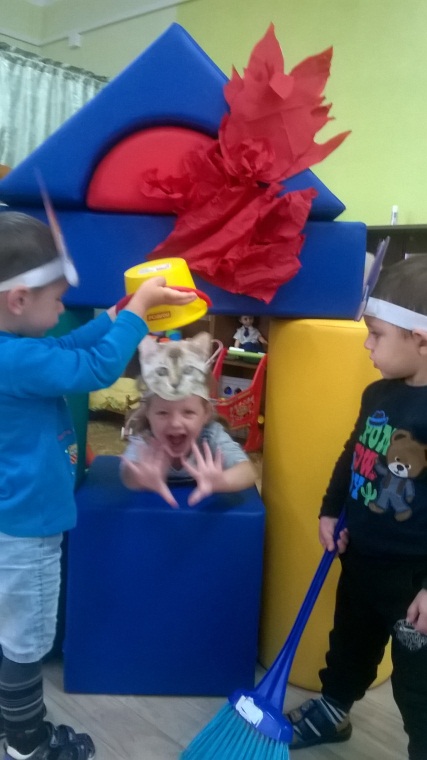 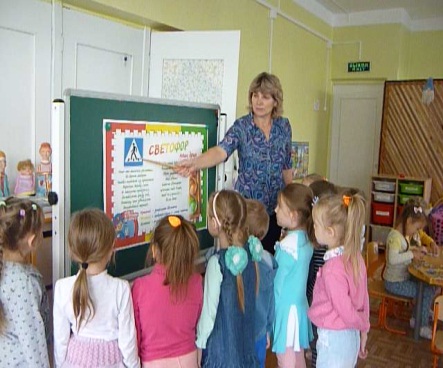 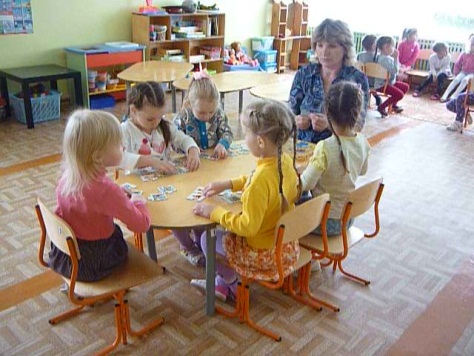 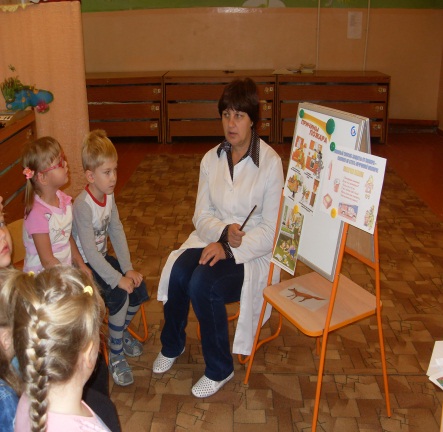 Игра-соревнование на знание правил дорожного движения с приглашением инспектора ОГИБДД Огородова Анатолия Николаевича 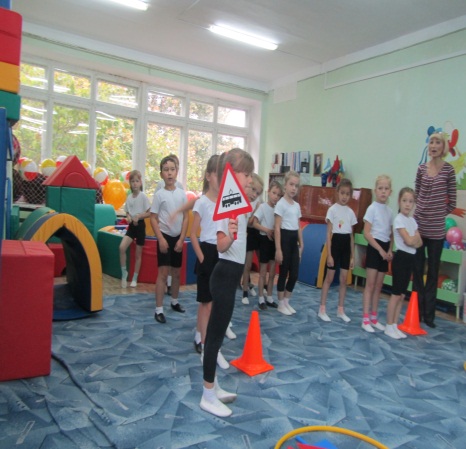 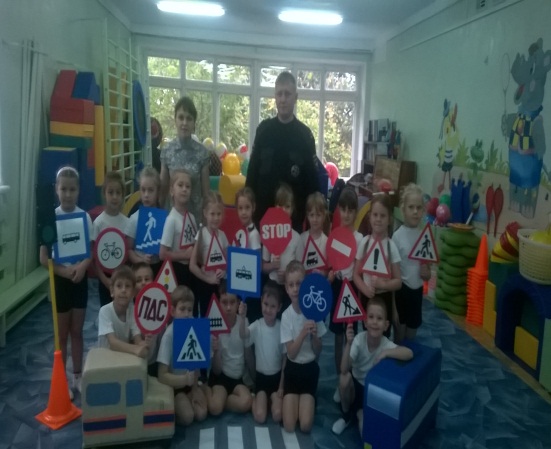 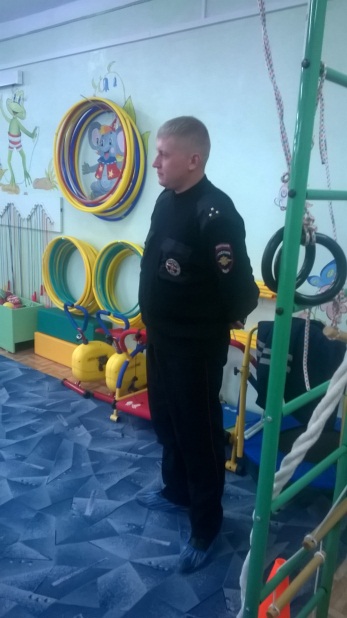 